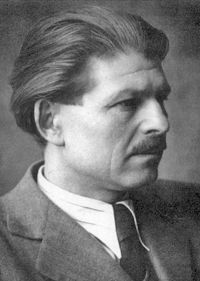 „Minden népnek a földkerekségen van egy különleges sajátos arca: a szellemi arca. Az, ami örök, ami nem múlik el, mert dallamokban és énekekben él mindig, ameddig Idő lesz.”                                                   Sinka IstvánVésztő Város Önkormányzata,a Sinka István Művelődési Központ, Népfőiskola és Városi Könyvtár/Vésztő/,a Péter András Gimnázium/Szeghalom/,és a Magyar Versmondók EgyesületemeghirdetiaKárpát-medenceiSinka István vers-, énekelt vers és prózamondó versenyt A verseny célja, hogy a Kárpát-medencében minél szélesebb körben megismerjék Sinka István munkásságát, és e találkozóval is tisztelegjünk a jeles költő emléke előtt. Ideje:    2018. május 18-19.Helyszín:Sinka István Művelődési Központ, Népfőiskola és Városi Könyvtár5530, Vésztő Kossuth u. 43-47. (Magyarország, Békés megye)Várjuk és hívjuk a vers - és prózamondókat, a verséneklő szólistákat és a verszenét játszó együtteseket határainkon innen és túlról, hogy egy baráti találkozó keretében ismerkedjenek meg a magyar irodalom kimagasló alakjának, Vésztő egykori neves lakójának és díszpolgárának, Nagyszalonta szülöttének munkásságával. Nevezési feltételek:A versenyt három kategóriában hirdetjük meg:Vers-, és prózamondás - ifjúsági: 14 - 18 éves korig 
Vers-, és prózamondás - felnőtt: 18 éves kortól -Énekelt vers (nincs életkor szerinti megosztás)Egy versenyző több kategóriában is indulhat, de minden kategória esetében új jelentkezési lapot kell kitöltenie, és be kell fizetnie a nevezési díjat. A versenyre várunk minden magyar nyelvű vers- és prózamondót, verszenét előadó együttest, szólistát a Kárpát-medencéből. Kötelező: egy vers - énekelt vers, vagy próza Sinka István életművébőlSzabadon választott: egy vers, - énekelt vers, vagy próza a kortárs (élő) magyar irodalomból, a Vésztő - Mágori Népi Írók Szoborparkjában helyt kapott alkotóktól, bármely más alkotótól a népi írói mozgalom köréből, illetve Áprily Lajos életművéből. Díjazás:Vers-, és prózamondás - ifjúsági: 14 - 18 éves korighelyezett: 20.000 Fthelyezett: 15.000 Ft helyezett: 10.000 FtVers-, és prózamondás - felnőtt: 18 éves kortól helyezett: 25.000 Ft helyezett: 18.000 Ft  helyezett: 10.000 FtÉnekelt vers:  helyezett: 30.000 Ft helyezett: 20.000 Ft  helyezett: 10.000 FtA rendezők fenntartják a jogot több díj kiadására illetve a díjak összevonására! A versenyzőket szakmai zsűri értékeli. A kétnapos találkozó keretében kulturális programok: koncertek, kiállítások, zenés - irodalmi kerekasztal, előadások várják az érdeklődőket.Jelentkezni a nevezési lap kitöltésével lehet, amely letölthető a Sinka István Művelődési Központ honlapjáról www.muvkozpontveszto.hu, Vésztő honlapjáról (www.veszto.hu), a Magyar Versmondók Egyesülete oldaláról (www.vers.hu/versenyek), valamint a szeghalmi Péter András Gimnázium honlapjáról www.pag.sulinet.hu.  A jelentkezési lapot a nevezési határidőig kérjük visszaküldeni postai úton a Sinka István Művelődési Központ, Népfőiskola és Városi Könyvtár, 5530 Vésztő, Kossuth u. 43-47. címre, vagy a muvkozpont@veszto.hu e-mail címre. A verseny nevezési díja: 1000 Ft, amelyet az alábbi számlára kérünk átutalni/befizetni: Számlaszám: OTP BANK NYRT. Vésztői Fiók 11733209-15818236A jelentkezés csak a regisztrálásnál bemutatott befizetési igazolással érvényes.A versenyzők részére 18-án, pénteken ebédet és vacsorát térítésmentesen, szállást 1500 Ft-ért kollégiumban, illetve ifjúsági szálláshelyen tudunk biztosítani Szeghalmon és Vésztőn. Kísérőknek, hozzátartozóknak egy helyi panzióban és kisvendéglőben tudunk szállás és étkezési lehetőséget kínálni. (szállás 3500 Ft, reggeli 1000 Ft, ebéd 1400 Ft vacsora 1200 Ft/ fő) Az árak tájékoztató jellegűek. A részletes programot és a verseny leírását, a nevezési határidő után a megadott e-mail címre, vagy ennek hiányában a jelentkező postacímére elküldjük. A versennyel kapcsolatban további tájékoztatás illetve szükség esetén segítség kérhető:Csősz Ferenc: muvkozpont@veszto.hu tel: +36/20/27 32 979Kiss László: vers@c3.hu  tel.: +36/30/92 23 573Újfalusi László: iskola@pag.sulinet.hu  tel: +36/20/22 47 876Információ: www.veszto.hu www.muvkozpontveszto.hu Nevezési határidő: 2018. május 11.